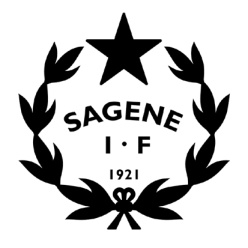 Tid: 		26. november 2019 kl. 18Sted:		Klubbhuset.Inviterte:	Styrets arbeidsutvalg.Frafall: 	 	SAKSLISTEVedtakssaker Sagene IFs økonomi – Presset likviditetssituasjon. Bakgrunn: Styrets arbeidsutvalg innkalles til ekstra møte fordi klubben har havnet i en svært presset likviditetssituasjon mot slutten av året. Årsaker: Svært mye utestående medlems- og treningsavgift. Stor vekst og mange investeringer over mange år. Flere store inntekter er forsinket eller uteblitt. Manglende kapasitet i administrasjonen. Bryting har i lang tid vært uten leder. Forslag til tiltak: Stanse alt annet enn daglig drift i hele klubben inntil situasjonen er løst og buffer på plass.Sette av de midlene som kommer inn før 15/12 til lønn til ansatte og refusjoner til frivillige. Ringe til de største kreditorene og be om utsettelser. Legge alt av regninger inn i banken løpende. Fakturere av alt vi kan fakturere så raskt som mulig. Aksjonere før jul for å få inn utestående medlems- og treningsavgifter for 2019, samt gjenta denne aksjonen flere ganger pr år og stramme opp rutinene. Lage likviditetsbudsjett for 2020 som legges fram på styremøte 12/12. Høre med vår regnskapsfører om han kan være på kontoret to dager pr. måned. Avklare situasjonen med sykkel og legge ned konto. Gå over til at inntekter fra medlems- og treningsavgifter føres etter kontantprinsippet fom 1.1.2020. Vurdere en ordning der avdelingene får trukket fra det de har utstående i treningsavgift fra det de har tjent inn på dugnad på Oslo sommertid. Hvem skal informeres om hva? Protokollen fra AU- møtet publiseres på sageneif.no som vanlig. Styret og kontrollkomitéen får tilsendt protokollen fra AU- møte så raskt som mulig, og saken settes opp på agendaen på styremøtet 12. desember.   Ledergruppa har saken på sin agenda på møte 2. desember, protokollen fra AU- møte er en del av sakspapirene til møtet, og de vil få beskjed om at alle avdelinger må stanse all annet enn daglig drift/aktivitet inntil videre. Oslo idrettskrets skal informeres om situasjonen. Forslag til arbeidsfordeling: Einar – Leder aksjonen med å få inn utestående medlems- og treningsavgifter, ha dialogen med sykkel, delta på første møte i ledergruppa. Arvid – Få ut info om aksjonen for å få inn medlemsavgifter til medlemmene. Siri og Birgitte – Planlegge nedskalert julebord 12/12. Vibeke – Alle resterende tiltak i listen over, orientere ledergruppa, informere øvrige som skal informeres. Vedtak: Styrets arbeidsutvalg tar orienteringen om situasjonen til etterretning. Alle forslag til tiltak vedtas gjennomført. Forslag til hvem som skal informeres om hva vedtas. Forslag til arbeidsfordeling vedtas. Sign. Einar EriksenBirgitte Arctander StubSiri MoeArvid Sivertsen